MOBILITYACTION    registered at www.mobilityweek.eu Concurs privind câștigarea unei activități în natură cu clasaMergi cu noi și câștigi o excursie inedită în natură, cu clasa!Perioadă desfășurare concurs: 16.09.2021 – 1.10.2021Concursul se adresează elevilor din școlile care au încheiat parteneriat cu Primăria Făgăraș.ARTICOLUL 1: ORGANIZATORUL CONCURSULUIEvenimentul este organizat de Primăria Municipiului Făgăraș în parteneriat cu:Școala Gimnazială ^Ovid Densușianu^ Liceul Tehnologic ^Dr. I. Șenchea^Colegiul Național ^Doamna Stanca^Colegiul Național ^Radu Negru^Va debuta în cadrul Săptămânii Europene a Mobilității. Acest concurs se va derula conform prevederilor prezentului regulament, care va fi respectat în mod obligatoriu de către toți participanții la concurs.Organizatorul își rezervă dreptul de a modifica sau schimba regulamentul, cu obligația de a anunța participanții în mod oficial și în timp util.Partenerul are obligația de a stabili ulterior, de comun acord cu clasa câștigătoare, data și traseul excursiei/drumeției în natură.ARTICOLUL 2: SCOPUL ȘI DURATA DESFĂȘURĂRII CONCURSULUIConcursul va debuta în cadrul Săptămânii Europene a Mobilității și se va desfășura pe durata a 11 zile lucrătoare în perioada 16 septembrie-30 septembie 2021. Scopul concursului este de promovare a utilizării formelor alternative de transport ecologic (pe jos, cu bicicleta/ trotineta/ rolele si/sau cu transportul public în comun) și de a sublinia faptul că mobilitatea sporeşte în mod clar calitatea vieţii în oraşe, ajutând la reducerea poluării aerului, poluării fonice, a accidentelor şi la reducerea numărului persoanelor obeze. Renunţând pentru câteva zile la maşina personală, în deplasarea la și de la școală, se aduc beneficii imense, atât mediului, cât şi creșterii calității vieții. Concursul se va derula în arealul Municipiului Făgăraș care încurajează elevii/copiii, implicit cetățenii Municipiului, să se deplaseze mergând pe jos, cu bicicleta sau utilizând alte modalități de transport de tip sustenabil pe durata desfășurării concursului, dar și să mențină aceste obiceiuri după terminarea concursului.ARTICOLUL 3: CONDIȚII DE PARTICIPAREConcursul se adresează tuturor elevilor făgărășeni, denumiți în continuare jucători!Concursul se adresează tuturor elevilor din învățământul primar, gimnazial și liceal si prin susținerea părinților. Este necesar ca jucătorii să fie posesori ai unui smartphone și să instaleze o aplicație care calculează rute prin GPS (pot fi folosite aplicații precum Strava, Endomondo și altele de acest gen).Pe durata desfășurării concursului este interzisă utilizarea automobilelor personale ca mijloc de transport către și de la instituția școlară.Organizatorul își rezervă dreptul de a refuza anumiți participanți, în cazul în care nu se conformează regulilor.Participanții, prin înscrierea în concurs, sunt direct responsabili de integritatea lor fizică și psihică pe parcursul întregului traseu și de respectarea tuturor regulilor de circulație rutieră care se impun.Organizatorul nu impune un număr maxim de participanți la concurs sau un număr maxim de km parcurși sustenabil.Pentru a fi eligibil se vor respecta 2 condiții:Precizare: înscrierea la concurs se face pentru clasă, nu pentru elev în mod individual.ARTICOLUL 4: MECANISMUL DE CONCURSPentru a participa la concurs este necesar ca pe durata desfășurării concursului, toți jucătorii din clasă să se deplaseze către și de la școală folosind un mijloc de transport  nepoluant.Este necesar ca jucătorii să fie posesori ai unui smartphone și să instaleze o aplicație care calculează rute prin GPS. (pot fi folosite orice fel de aplicație precum Strava, Endomondo și altele de acest gen).În druml spre și de la școală, se va  monitoriza traseul, iar printr-un printscreen se va salva imaginea. Această imagine ce face dovada înregistrării deplasarii sustenabile pe zi, se va transmite responsabilului de concurs. Un jucător poate avea un nr. mai mic de rute doar dacă acesta este scutit de la orele de curs din considerente medicale sau personale. Scutirea trebuie prezentată responsabilului de concurs.Acei jucători, care au distanțe mici de parcurs, vor efectua în ziua respectivă o deplasare până la atingerea rutei de minim 1 km.În cazul jucătorilor care fac naveta din localitățile învecinate ale Municipiului Făgăraș, aceștia trebuie să coboare din mijlocul de transport, astfel încât să facă dovada deplasării sustenabile până la unitatea de învățământ și retur, până la atingerea rutei de minim 1 km.În cazul în care, elevul își desfașoară orele on-line, de acasă, acesta trebuie să facă dovada înregistrării unei rute de cel puțin 2 km/zi.Toate clasele care îndeplinesc condițiile stipulate la art. 3 sunt valide si pot participa la extragerea finală..Jucătorii au obligația de a calcula numărul total de kilometri care au fost înregistrați prin intermediul aplicației, în decursul celor 11 zile de concurs, de la adresa de domiciliu până la instituția școlară și retur și de a transmite datele responsabilului de concurs, până cel târziu vineri 1.10.2021.Responsabilul de concurs are obligația de a verifica corectitudinea datelor înregistrate prin intermediul aplicației pentru fiecare jucător în parte și de a calcula și de a transmite organizatorului numărul total de kilometri înregistrați de jucători din întreaga clasă, conform tabelului anexat**. Termen de prezentare date conform model  tabel**: vineri, 1.10.2021. Numărul maxim de rute înregistrate prin intermediul aplicației este de min 22. Atenție: Obligatoriu 2 rute înregistrate/ zi/ jucător, adică dus și întors la și de la instituția școlară. Acest număr de rute poate fi mai mare doar pentru jucătorii care sunt obligați să-și completeze ruta până la 1 km, având în vedere ca locuiesc în apropierea instituției școlare. Organizatorul are dreptul de a cere un desfășurător detaliat al înregistrărilor fiecărui jucător.Defășurătorul cu numele/prenumele fiecărui jucator și cu dovada rutelor înregistrate, se vor păstra de către responsabilul de concurs si se va  prezenta doar la cererea organizatorului.Doar clasa câștigătoare prezintă la final, lista de participanti, respectiv desfășurătorul înregistrărilor.Atât jucătorii cât și responsabilii de concurs sunt rugați să fie fair-play!ARTICOLUL 5. PROCEDURA STABILIRII CÂȘTIGĂTORILORClasa care cumulează cel mai mare număr de km pe parcursul celor 11 zile de concurs este declarată câștigătoare.Premiul constă în oferirea de produse tuturor elevilor clasei câștigătoare, până la contravaloarea sumei de 500 lei cu TVA, conform poz. 29 din anexa nr. 1 la HCL nr. 114/24.04.2021.Premiul va fi utilizat în activitatea inedită desfașurată în natură și organizată sub coordonarea responsabilului de concurs cât și a dirigintelui sau învățătorului, după caz, într-o locație ideală, unde jucătorii clasei câștigătoare își vor regăsi energia alături de toți colegii lor de clasă.ARTICOLUL 6: DIVERSEPrin înscrierea la acest tip de concurs participanții sunt de acord cu prevederile prezentului regulament. Data excursiei va fi stabilită de comun acord.*Doar cartelele validate (tabelele nominale) din toate scolile partenere participa la extragerea finala,  ce va avea loc în prezența tuturor responsabililor de concurs. Termen de predare tabel pentru fiecare clasă participantă în parte, conform anexei:Anexă  cartelă/tabel pentru fiecare clasă participantă   DATE PRIVIND CONCURSUL  ‘’Câștigă o excursie inedită  în natură, cu clasa!’’Atenție: Clasa desemnata câștigătoare, va prezenta organizatorului, obligatoriu, documente justificative, respectiv imaginile-prIntscreen-ul /zi cu numărul de km parcurși, pentru verificarea corectitudinii datelor transmise pe cartelă. 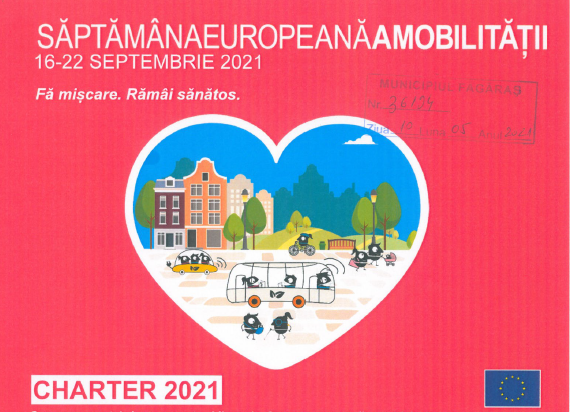 Distanța rutei monitorizate nu poate fi mai mică de 1 km/zi/jucător.Cel puțin 80% din numărul total de elevi ai clasei, înscriși în anul școlar 2021-2022, să se deplaseze sustenabil la școală și retur, timp de 11 zile.VINERI- 1.10.2021, ora 14.00adresa de mail: energetic@primaria-fagaras.roDenumire Instituție școlară partenerăNume-Prenume /date contact persoana responsabila de concursclasaTotal nr elevi  înscriși în anul școlar 2021-2022Total nr  elevi  jucătoriTotal nr  rute înregistrate de către elevii  jucătoriTotal nr km parcurși  de către elevii  jucători